T.C.BURSA ULUDAĞ ÜNİVERSİTESİFEN BİLİMLERİ ENSTİTÜSÜ MÜDÜRLÜĞÜ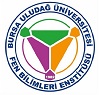 ALAN DIŞI DERS SEÇİM FORMUÖĞRENCİ BİLGİLERİADI SOYADI:ANABİLİM DALI:ÖĞRENCİ NO :BİLİM DALI:PROGRAMI:TARİH : ….. / …….. / …...Tezli Yüksek LisansALAN DIŞI DERSİN            DoktoraKODIJ	DERSİ ADI …………………………….                              Öğrencinin          (Adı Soyadı, İmzası)T -U-L AKTS	ENST./PROGRAM ADIDanışman Öğretim Üyesinin(Unvan, Ad,Soyad, İmza)NOT: Lisansüstü öğrencilerimiz “Bursa U.Ü. Lisansüstü Eğitim ve Öğretim Yönetmeliğine göre her dönem en fazla 2 dersini (toplam AKTS kredisi 6’dan az olmamak koşulu ile) alan dışı alabilir. Doktora öğrencilerimiz yüksek lisans öğrenimi sırasında almamış olmak koşulu ile toplamda en fazla 2 dersini yüksek lisans programlarından alabilirler. Yüksek lisans öğrencilerimiz doktora programlarından ders alamazlar. Farklı enstitü veya farklı üniversiteden alınacak dersler Yönetim Kurulu onayı ile alınabilir. Ayrıntılı bilgi için http://uludag.edu.tr/fenbilimleri/konu/view?id=7250